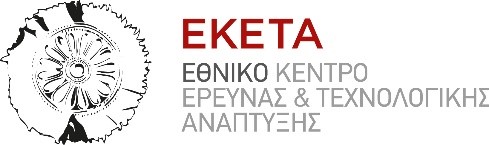 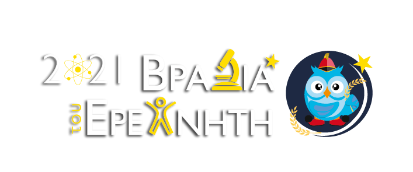 Θεσσαλονίκη, Τετάρτη 22.9.2021Η Βραδιά του Ερευνητή στις 24 Σεπτεμβρίου 2021!Ακολουθώντας την παράδοση των τελευταίων 15 ετών, το Εθνικό Κέντρο Έρευνας και Τεχνολογικής Ανάπτυξης, διοργανώνει τη Βραδιά του Ερευνητή την Παρασκευή 24 Σεπτεμβρίου, στο Mediterranean Cosmos από τις 17.00 μέχρι τις 21.00. Το 2020, η Βραδιά του Ερευνητή διοργανώθηκε αποκλειστικά μέσω του διαδικτύου. Φέτος, η διοργάνωση αφορά σε μία επιλεκτική έκθεση τεχνολογιών, ευελπιστώντας να αποτελέσει ένα μεταβατικό στάδιο προς τη νέα κανονικότητα. Ζητούμενο της εκδήλωσης αποτελεί η ενημέρωση του κοινού για τα ερευνητικά αποτελέσματα και τον τρόπο που αυτά βελτιώνουν την καθημερινότητα του ανθρώπου, η γνωριμία με το επάγγελμα του ερευνητή και η προτροπή των νέων για μία επαγγελματική πορεία στον τομέα της έρευνας. Κατά τη διάρκεια της εκδήλωσης, οι επισκέπτες θα έχουν τη δυνατότητα να ενημερωθούν πάνω σε σημαντικά ερευνητικά αποτελέσματα των πέντε ινστιτούτων του ΕΚΕΤΑ και να λάβουν απαντήσεις σχετικά με επιστημονικά θέματα που τους ενδιαφέρουν κατευθείαν από την πηγή: τις ερευνήτριες και τους ερευνήτριες του! Θα ανακαλύψουν μεταξύ άλλων, τί είναι τα εμβόλια, θα δουν τα ρομπότ του μέλλοντος και θα μάθουν για τη “μεικτή πραγματικότητα”!Η ασφάλεια αποτελεί προτεραιότητα και για το λόγο αυτό, η τήρηση των αποστάσεων,  η χρήση μάσκας και όλα τα απαραίτητα μέτρα προφύλαξης από την COVID-19 είναι υποχρεωτικά. Την ίδια στιγμή, για δεύτερη συνεχόμενη χρονιά,  το ΕΚΕΤΑ διοργανώνει  και συντονίζει το Chat Lab, μία πολύ ενδιαφέρουσα επιστημονική δράση της Βραδιάς του Ερευνητή. Πρόκειται για σύντομες διαδικτυακές συζητήσεις με ερευνητές με στόχο έχουν να δώσουν απαντήσεις σε ερωτήματα και πιθανούς προβληματισμούς για την για την Τεχνητή Νοημοσύνη, την Ιατρική, το Περιβάλλον, τις μετακινήσεις στις πόλεις, την Αγροτεχνολογία, την Έξυπνη Γεωργία και ό,τι ακόμη μας απασχολεί γύρω από την επιστήμη.Ερευνητές από το Εθνικό Κέντρο Έρευνας και Τεχνολογικής Ανάπτυξης, το Ίδρυμα Τεχνολογίας και Έρευνας, το Εθνικό Μετσόβιο Πολυτεχνείο, το Πανεπιστήμιο Πατρών, το Πανεπιστήμιο Θεσσαλίας και το Ελληνικό Μεσογειακό Πανεπιστήμιο είναι πρόθυμοι να συζητήσουν με το ευρύ κοινό, που θα γνωρίσει τον κόσμο της επιστήμης μέσα από τα μάτια των πραγματικών της εκπροσώπων.Οι διαδικτυακές αυτές συζητήσεις πρόκειται να διεξαχθούν από την Παρασκευή 24 Σεπτεμβρίου έως την Παρασκευή 1 Οκτωβρίου 2021. Επισκεφθείτε την ιστοσελίδα του Chat Lab https://researchersnight.gr/chat-lab/ για να κλείσετε ραντεβού με τον ερευνητή που επιθυμείτε.Η κοινοπραξία της Βραδιάς του Ερευνητή 2021 αποτελείται από το Εθνικό Κέντρο Έρευνας και Τεχνολογικής Ανάπτυξης, το Εθνικό Μετσόβιο Πολυτεχνείο, το Ίδρυμα Τεχνολογίας και Έρευνας, το Πανεπιστήμιο Πατρών, το Πανεπιστήμιο Θεσσαλίας και το Ελληνικό Μεσογειακό Πανεπιστήμιο. Πληροφορίες - Κατερίνα Παπαδοπούλου | Τμήμα Εξωστρέφειας ΕΚΕΤΑ | Τηλ.: 2310-498206  | e-mail: kpap@certh.gr- Αμαλία Δρόσου | Τμήμα Εξωστρέφειας ΕΚΕΤΑ | Τηλ.: 2310-498214  | e-mail: amelidr@certh.gr        